MODULO BREVE COLLOQUIO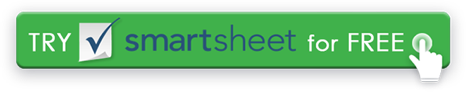 NOME DEL CANDIDATOCONDOTTO DACONDOTTO DADATA DEL COLLOQUIOORARIO DI INIZIO DEL COLLOQUIOORARIO DI INIZIO DEL COLLOQUIOINTERVISTA ORARIO DI FINETITOLO DELLA POSIZIONEUFFICIO POSIZIONEUFFICIO POSIZIONEDESCRIZIONE DELLA POSIZIONE DA RICOPRIREDESCRIZIONE DELLA POSIZIONE DA RICOPRIREDESCRIZIONE DELLA POSIZIONE DA RICOPRIREDESCRIZIONE DELLA POSIZIONE DA RICOPRIREDESCRIZIONE DELLA POSIZIONE DA RICOPRIREDESCRIZIONE DELLA POSIZIONE DA RICOPRIREDESCRIZIONE DELLA POSIZIONE DA RICOPRIREDATA DISPONIBILESTIPENDIO RICHIESTOSTIPENDIO RICHIESTODescrivi la tua esperienza direttamente correlata alla posizione: risultati, punti di forza, miglioramenti.Descrivi la tua esperienza indirettamente correlata alla posizione: in che modo questa esperienza ti rende un buon candidato?Come si prendono decisioni quando si assegna la priorità alle attività? Parlaci di un'esperienza in cui la gestione del tempo era un fattore e di come hai affrontato una tempistica di progetto stretta o fluttuante. Hai esperienza di lavoro da solo o come parte di un team? In che modo gli altri sono stati influenzati dal tuo lavoro? Descrivi un esempio di superamento di un problema e cosa è stato appreso da questa esperienza.  Hai familiarità e familiarità con i requisiti delle risorse? Valuta il tuo livello di abilità e descrivi il lavoro più complesso precedentemente completato con questi strumenti. Ci sono restrizioni alla tua disponibilità di lavoro?  Perché credi di essere il miglior candidato per questa posizione? In che modo questa posizione si adatta ai tuoi obiettivi a lungo termine?POVEROFIERABUONOECCELLENTECOMMENTIESPERIENZA DI LAVOROSET DI ABILITÀPROFESSIONALITÀATTEGGIAMENTOEDUCAZIONEENTUSIASMOCOMMENTI Fornisci eventuali commenti aggiuntivi a supporto della tua valutazione e raccomandazione.CONSIGLIA PER IL NOLEGGIONON UNA PARTITADECISIONE NON ANCORA PRESANOME INTERVISTATORETITOLOFIRMADATTERODISCONOSCIMENTOTutti gli articoli, i modelli o le informazioni fornite da Smartsheet sul sito Web sono solo di riferimento. Mentre ci sforziamo di mantenere le informazioni aggiornate e corrette, non rilasciamo dichiarazioni o garanzie di alcun tipo, esplicite o implicite, circa la completezza, l'accuratezza, l'affidabilità, l'idoneità o la disponibilità in relazione al sito Web o alle informazioni, agli articoli, ai modelli o alla grafica correlata contenuti nel sito Web. Qualsiasi affidamento che fai su tali informazioni è quindi strettamente a tuo rischio.